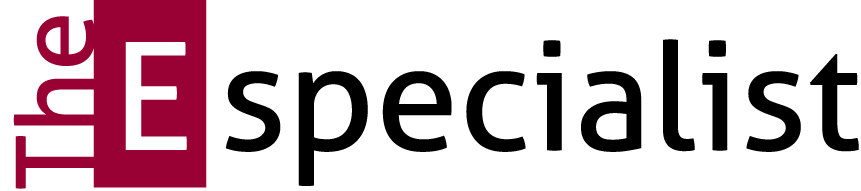 Lorem ipsum dolor sit amet, consectetur adipiscing elit. Quisque ac sagittis metus. Cras ultrices varius turpis vitae ultricesUt porttitor facilisis commodo. Donec non justo eros. Maecenas a euismod nulla. Mauris hendrerit ipsum eu aliquet tristiqueNome, SOBRENOME (SIGLA instituição)Nome, SOBRENOME (SIGLA instituição) Nome, SOBRENOME (SIGLA instituição) RESUMOLorem ipsum dolor sit amet, consectetur adipiscing elit. Aenean eget tristique dui, eget blandit erat. Aenean sit amet nisl ac elit maximus cursus. Morbi vel arcu aliquam tortor finibus dapibus. Sed efficitur ornare ante quis egestas. Fusce velit est, efficitur non mi id, scelerisque efficitur ligula. Class aptent taciti sociosqu ad litora torquent per conubia nostra, per inceptos himenaeos. Sed efficitur malesuada felis eleifend commodo. Duis risus mauris, aliquam eu eleifend non, fringilla sit amet quam. Proin convallis nisi et tortor varius, quis consectetur purus malesuada. Nunc blandit enim nec porta lobortis. In hac habitasse platea dictumst. Curabitur quis eros eget erat vehicula egestas et quis ex. Sed aliquam leo id tincidunt faucibus. Aenean id gravida ex. Integer efficitur finibus gravida. Pellentesque pharetra, urna quis imperdiet fringilla, leo lacus tempor sem, a iaculis mauris ex at diam. In rutrum sem purus, a lobortis risus aliquet quis. Pellentesque faucibus dapibus est. [Máximo de 150 palavras]Palavras-Chave: Palavra1, Palavra2, Palavra2, Palavra4, Palavra 5 [Máximo de 5 palavras]ABSTRACTLorem ipsum dolor sit amet, consectetur adipiscing elit. Aenean eget tristique dui, eget blandit erat. Aenean sit amet nisl ac elit maximus cursus. Morbi vel arcu aliquam tortor finibus dapibus. Sed efficitur ornare ante quis egestas. Fusce velit est, efficitur non mi id, scelerisque efficitur ligula. Class aptent taciti sociosqu ad litora torquent per conubia nostra, per inceptos himenaeos. Sed efficitur malesuada felis eleifend commodo. Duis risus mauris, aliquam eu eleifend non, fringilla sit amet quam. Proin convallis nisi et tortor varius, quis consectetur purus malesuada. Nunc blandit enim nec porta lobortis. In hac habitasse platea dictumst. Curabitur quis eros eget erat vehicula egestas et quis ex. Sed aliquam leo id tincidunt faucibus. Aenean id gravida ex. Integer efficitur finibus gravida. Pellentesque pharetra, urna quis imperdiet fringilla, leo lacus tempor sem, a iaculis mauris ex at diam. In rutrum sem purus, a lobortis risus aliquet quis. Pellentesque faucibus dapibus est. Máximo de 150 palavras]Keywords: keyword1, keyword2, keyword3, keyword4, keyword5 [Máximo de 5 palavras]Vestibulum luctus ex nuncLorem ipsum dolor sit amet, consectetur adipiscing elit. Praesent euismod enim nec nisl scelerisque commodo. Proin consectetur in odio porttitor accumsan. Pellentesque a dolor vel dui iaculis vehicula. In varius a libero et dignissim. In ut orci sapien. Fusce bibendum ut massa in venenatis. Vivamus pharetra ultricies enim ut congue. Donec eget lectus eu nibh viverra imperdiet. Ut dictum sem quis dui porta, in laoreet libero fringilla. Pellentesque eu lobortis mauris. Maecenas porta est a urna rhoncus, quis malesuada tellus dictum. Nam ut nulla lacus. Sed et ligula eu orci interdum elementum eget ac est. Pellentesque scelerisque, metus at tempus ultricies, erat libero malesuada nulla, quis lacinia magna nibh ac justo. Nullam faucibus ultrices hendrerit. Curabitur est diam, cursus quis viverra nec, laoreet non libero.Suspendisse ultricies aliquet molestie. Maecens non neque eleifend, condimentum diam non, efficitur tortor. Sed maximus finibus diam et lacinia. Donec placerat est eget sagittis consectetur. Praesent quis massa sed libero iaculis fermentum id a neque. Fusce a dictum mi. Quisque eget nisi sapien. Vestibulum eu porta odio, sit amet facilisis dui.Vestibulum luctus ex nunc, ut maximus ante sollicitudin sed. Pellentesque venenatis tellus vitae neque sodales fringilla. Suspendisse eu scelerisque est. Nunc nec urna eros. Class aptent taciti sociosqu ad litora torquent per conubia nostra, per inceptos himenaeos. Aenean convallis condimentum leo vitae eleifend. Quisque hendrerit vehicula ligula, nec lacinia urna malesuada sit amet. Integer tincidunt id lorem eget dignissim. Donec pellentesque ante ut aliquet molestie. Quisque vitae tortor magna. Suspendisse eu lectus ultricies velit efficitur facilisis. Vestibulum sed magna mattis, laoreet erat at, commodo ante.Vivamus luctus nibh et lorem venenatis feugiat. Pellentesque eu vehicula lacus. Suspendisse sodales odio tortor, ac tempor leo porta nec. Nulla rhoncus est eget leo dapibus, quis faucibus tellus tempus. Proin enim sapien, iaculis nec odio quis, iaculis tristique ante. Vestibulum iaculis erat vestibulum feugiat iaculis. Nulla posuere enim sapien, sit amet posuere nibh blandit nec. Mauris eu scelerisque arcu, non sagittis sem.Vestibulum luctus ex nuncInteger non eleifend lorem. Nunc elit eros, facilisis eu dictum quis, congue nec velit. Pellentesque auctor, nisl at cursus fringilla, justo lorem vehicula tellus, congue finibus ligula dolor sed urna. Nunc imperdiet, nulla vel congue tincidunt, ante ligula lobortis diam, id placerat neque metus quis turpis. Nunc lacus nibh, luctus sit amet euismod vitae, porta et purus. Integer in diam velit. Integer id bibendum lacus. Suspendisse malesuada porta nisi sit amet interdum. Ut a commodo turpis. Nullam feugiat fermentum velit, non semper risus volutpat non. Duis pellentesque iaculis orci, vitae convallis dolor ullamcorper et.Integer non eleifend lorem. Nunc elit eros, facilisis eu dictum quis, congue nec velit. Pellentesque auctor, nisl at cursus fringilla, justo lorem vehicula tellus, congue finibus ligula dolor sed urna. Nunc imperdiet, nulla vel congue tincidunt, ante ligula lobortis diam, id placerat neque metus quis turpis. Nunc lacus nibh, luctus sit amet euismod vitae, porta et purus. Integer in diam velit. Integer id bibendum lacus. Suspendisse malesuada porta nisi sit amet interdum. Ut a commodo turpis. Nullam feugiat fermentum velit, non semper risus volutpat non. Duis pellentesque iaculis orci, vitae convallis dolor ullamcorper et.Vestibulum luctus ex nuncInteger non eleifend lorem. Nunc elit eros, facilisis eu dictum quis, congue nec velit. Pellentesque auctor, nisl at cursus fringilla, justo lorem vehicula tellus, congue finibus ligula dolor sed urna. Nunc imperdiet, nulla vel congue tincidunt, ante ligula lobortis diam, id placerat neque metus quis turpis. Nunc lacus nibh, luctus sit amet euismod vitae, porta et purus. Integer in diam velit. Integer id bibendum lacus. Suspendisse malesuada porta nisi sit amet interdum. Ut a commodo turpis. Nullam feugiat fermentum velit, non semper risus volutpat non. Duis pellentesque iaculis orci, vitae convallis dolor ullamcorper et.Referências BibliográficasCELANI, M.A.A. et al. 1988. The Brazilian ESP Project: an evaluation. São Paulo: EDUC.BRASIL. 2000. Parâmetros Curriculares Nacionais – Linguagens, códigos e suas tecnologias do ensino médio. Disponível online em: http://portal.mec.gov.br/seb/ arquivos/pdf/linguagens02.pdf. Acesso em: 06 jun. 2008.FREIRE, M.M. 1998. Computer-mediated communication in the business territory: a joint expedition through e-mail messages and reﬂection upon job activities. Tese de Doutorado, Ontario Institute for Studies in Education, Universidade de Toronto.MARCUSCHI, L.A. 2002. Gêneros textuais: deﬁnição e funcionalidade. In: M.A. BEZERRA; A.P. DIONISIO e A.R. MACHADO (Orgs.), 2002, Gêneros textuais & ensino. Rio de Janeiro: Lucerna. 2a. ed. pp. 19-36.RAMOS, R.C.G. 2004. Gêneros textuais: proposta de aplicação em cursos de inglês para ﬁns especíﬁcos. the Especialist, 25.2: 107-129. São Paulo.SWALES, J.M. 1990. Genre analysis: English in academic and research settings. Cambridge: Cambridge University Press.Referências em apud também deverão constar das Referências Bibliográﬁcas.OBS.: Anexar ao trabalho, em folha e arquivo à parte, como arquivo suplementar, a biodata, redigida apenas em inglês, itálico, contendo até 50 palavras e incluindo e-mail do autor. Caso haja mais de um autor, deverá haver uma biodata para cada autor.Figuras, Quadros/Tabelas e Gráficos O título (Figura, Quadro/Tabelas e Gráficos) deve estar em Times New Roman tamanho 12, espaçamento de 1,5 (em cima e embaixo), o título inicial em negrito com a numeração (Figura 1. XXXX ) e centralizado. A Fonte: (dados do pesquisador ou de outros autores) em Times New Roman, tamanho 11,  espaçamento de 1,5 (em cima e embaixo)e à direita do final da imagem. Ver exemplos abaixo: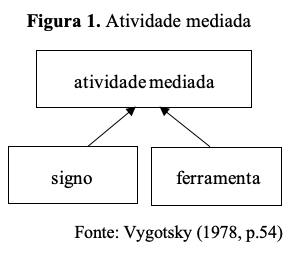 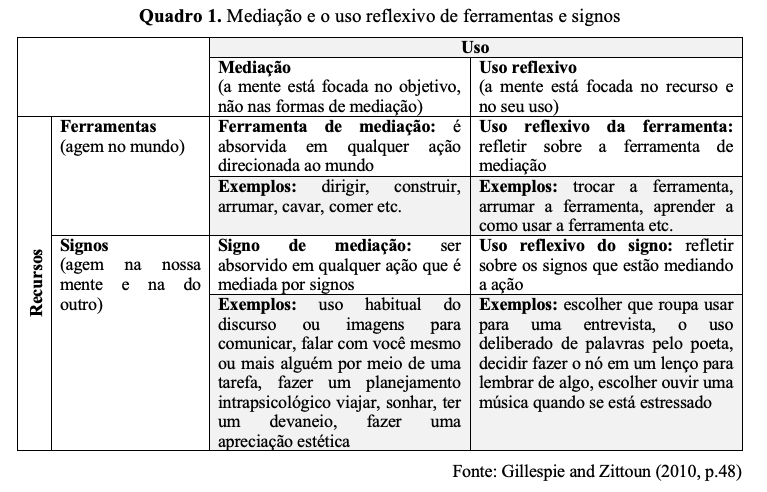 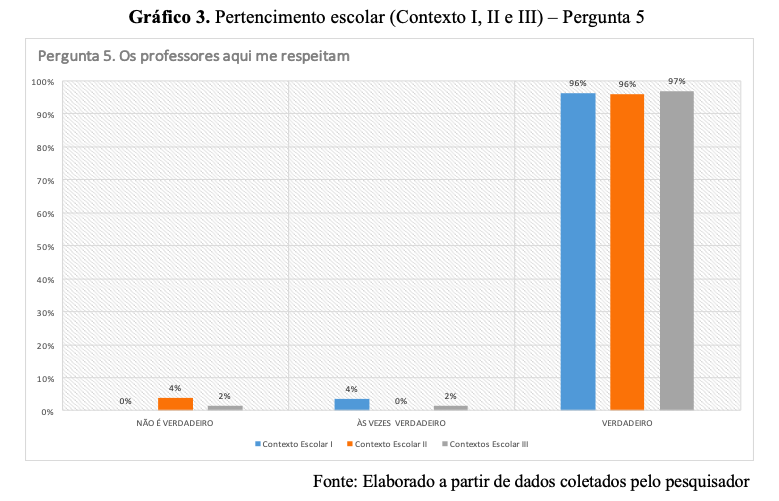 